Year 4 staff email Your year group teachers will be available to reply to emails between 9am and 3pm Monday – Friday.  During this time, they will be working on other school priorities as well, so you may not get a reply straight away.  rebecca.jordan@rydersgreen.sandwell.sch.uk – 4T class teacher- Miss Jordan 		 manjit.riat@rydersgreen.sandwell.sch.uk – 4R class teacher- Mrs Riatpam.kaur@rydersgreen.sandwell.sch.uk – -4T class support- Miss Kaur        			  debbie.ellis@rydersgreen.sandwell.sch.uk -4R class support- Miss Ellispat.stott@rydersgreen.sandwell.sch.uk – Mrs Stott                				    ict@rydersgreen.sandwell.sch.uk– IT support e.g. bug club log in issues etc.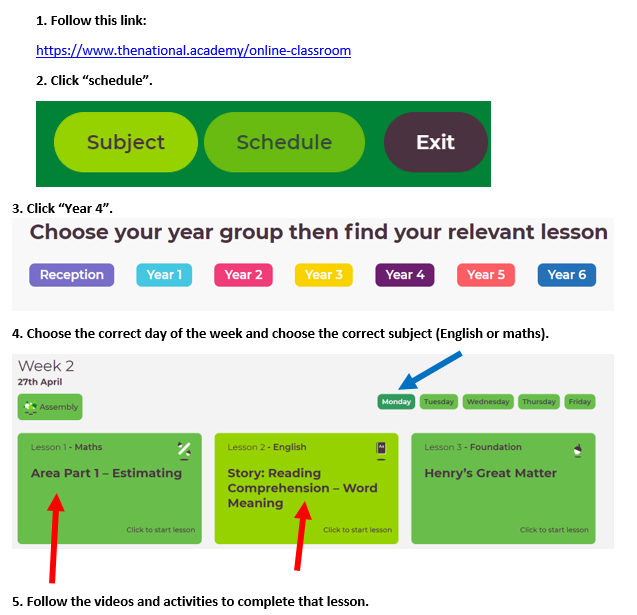 TimeMondayTuesdayWednesdayThursdayFridayBefore 9amMorning routine- Have breakfast, have a wash, and brush your teeth.Morning routine- Have breakfast, have a wash, and brush your teeth.Morning routine- Have breakfast, have a wash, and brush your teeth.Morning routine- Have breakfast, have a wash, and brush your teeth.Morning routine- Have breakfast, have a wash, and brush your teeth.9-9:30 amJoe Wicks workouthttps://www.youtube.com/thebodycoachtv Joe Wicks workouthttps://www.youtube.com/thebodycoachtv Start singinghttps://www.bbc.co.uk/bitesize/articles/z7xsf4jWatch the video and do the 3 practical activities.Joe Wicks workouthttps://www.youtube.com/thebodycoachtv Virtual tour- Pick a location from the list and go on a virtual tour https://www.familydaystriedandtested.com/free-virtual-tours-of-world-museums-educational-sites-galleries-for-children/9:30-10:30 amMaths – https://www.thenational.academy/online-classroom/year-4/maths#subjectsPlease follow the daily Maths lessons on this link.Scroll down to find a “How to guide” on using this website. Maths – https://www.thenational.academy/online-classroom/year-4/maths#subjectsPlease follow the daily Maths lessons on this link.Scroll down to find a “How to guide” on using this website. Maths – https://www.thenational.academy/online-classroom/year-4/maths#subjectsPlease follow the daily Maths lessons on this link.Scroll down to find a “How to guide” on using this website. Maths – https://www.thenational.academy/online-classroom/year-4/maths#subjectsPlease follow the daily Maths lessons on this link.Scroll down to find a “How to guide” on using this website. Maths – https://www.thenational.academy/online-classroom/year-4/maths#subjectsPlease follow the daily Maths lessons on this link.Scroll down to find a “How to guide” on using this website. 10:30-10:45 am                                          Break – get some fresh air, have a break, have a snack.                                           Break – get some fresh air, have a break, have a snack.                                           Break – get some fresh air, have a break, have a snack.                                           Break – get some fresh air, have a break, have a snack.                                           Break – get some fresh air, have a break, have a snack. 10:45-11:15 amReading-  Ancient Egypt - Part 1https://www.youtube.com/watch?v=VQgO9e8b314&feature=youtu.beAnswer questions focusing on the skills of checking the text makes sense to you and explaining the meaning of words in context. Reading-  Ancient Egypt - Part 2https://www.youtube.com/watch?v=ogTGfnNaIfM&feature=youtu.beAnswer questions focusing on asking your own questions to help you make sense of the text. Reading- Ancient Egypt - Part 3. https://www.youtube.com/watch?v=lmW3jyY50Pk&feature=youtu.be Answer questions focusing on retrieval. Reading-  Ancient Egypt part 4 https://www.youtube.com/watch?v=qmkBtCi7HAs&feature=youtu.be Answer questions focusing on a character. Reading-Bug clubChoose a book on your bug club and answer questions about your book. 11:15-12:15 amWriting: https://www.thenational.academy/online-classroomPlease follow the daily English lessons on this link.Scroll down to find a “How to guide” on using this website. Writing: https://www.thenational.academy/online-classroomPlease follow the daily English lessons on this link.Scroll down to find a “How to guide” on using this website. Writing: https://www.thenational.academy/online-classroomPlease follow the daily English lessons on this link.Scroll down to find a “How to guide” on using this website. Writing: https://www.thenational.academy/online-classroomPlease follow the daily English lessons on this link.Scroll down to find a “How to guide” on using this website. Writing: https://www.thenational.academy/online-classroomPlease follow the daily English lessons on this link.Scroll down to find a “How to guide” on using this website. 12.15amLunch- Eat your Lunch, have a drink, and get some fresh air.Lunch- Eat your Lunch, have a drink, and get some fresh air.Lunch- Eat your Lunch, have a drink, and get some fresh air.Lunch- Eat your Lunch, have a drink, and get some fresh air.Lunch- Eat your Lunch, have a drink, and get some fresh air.1:00-3:00pm15 minutes- Alternate daily between free reading and TT Rockstars.Free reading= Your own book, your home reader, bug club etc.15 minutes- Alternate daily between free reading and TT Rockstars.Free reading= Your own book, your home reader, bug club etc.15 minutes- Alternate daily between free reading and TT Rockstars.Free reading= Your own book, your home reader, bug club etc.15 minutes- Alternate daily between free reading and TT Rockstars.Free reading= Your own book, your home reader, bug club etc.15 minutes- Alternate daily between free reading and TT Rockstars.Free reading= Your own book, your home reader, bug club etc.1:00-3:00pmSpellings-Spend 15 minutes practicing your spellings on spelling shed. (Check  your emails for your login details). Spellings-Spend 15 minutes practicing your spellings on spelling shed. (Check  your emails for your login details). Spellings-Spend 15 minutes practicing your spellings on spelling shed. (Check  your emails for your login details). Spellings-Spend 15 minutes practicing your spellings on spelling shed. (Check  your emails for your login details). If possible, ask someone to test you on this week’s spellings. If not, you can do: look, cover, write, check. 1:00-3:00pmScience https://www.bbc.co.uk/bitesize/topics/zbnnb9q/articles/zsphrwx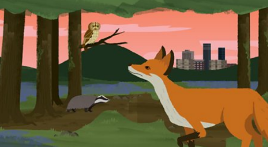 Woodland food chainExplore a British woodland and find out how the animals and plants are connected in different food chains.Topichttp://www.primaryhomeworkhelp.co.uk/victorians/children/working.htm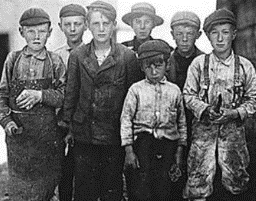 Working ChildrenLook at the jobs that children did in Victorian times.  Choose 2 of the 4 jobs and make 2 job advert posters containing what the job is and what they have to do.ICThttps://www.bbc.co.uk/bitesize/topics/zs7s4wx/articles/ztkx6sgWhat is debugging?Watch the video and then write what debugging is in an email to your teacher.Art.https://www.bbc.co.uk/bitesize/topics/zrfycdm/resources/1Make an underwater cling film picture.Watch the videos and make a picture using cling film, stencils and paints.REhttp://www.primaryhomeworkhelp.co.uk/religion/Islam.htmHow do Muslims pray?Find out how, when and where Muslims pray.  Draw a picture to show this.Frenchhttps://www.bbc.co.uk/bitesize/articles/zn7vrqtClothes and food.Watch the videos and complete the rest of the activities.  3:00-3:15pmhttps://www.bbc.co.uk/bitesize/tags/z63tt39/year-4-and-p5-lessonsWatch a lesson of your choice and carry out the set tasks.Choose a different lesson each day.https://www.bbc.co.uk/bitesize/tags/z63tt39/year-4-and-p5-lessonsWatch a lesson of your choice and carry out the set tasks.Choose a different lesson each day.https://www.bbc.co.uk/bitesize/tags/z63tt39/year-4-and-p5-lessonsWatch a lesson of your choice and carry out the set tasks.Choose a different lesson each day.https://www.bbc.co.uk/bitesize/tags/z63tt39/year-4-and-p5-lessonsWatch a lesson of your choice and carry out the set tasks.Choose a different lesson each day.https://www.bbc.co.uk/bitesize/tags/z63tt39/year-4-and-p5-lessonsWatch a lesson of your choice and carry out the set tasks.Choose a different lesson each day.3.15pmEnd of school day – don’t forget that you should still read your home reader to your parents/ carers. Relax, play a game, get some fresh air, read, eat your dinner…End of school day – don’t forget that you should still read your home reader to your parents/ carers. Relax, play a game, get some fresh air, read, eat your dinner…End of school day – don’t forget that you should still read your home reader to your parents/ carers. Relax, play a game, get some fresh air, read, eat your dinner…End of school day – don’t forget that you should still read your home reader to your parents/ carers. Relax, play a game, get some fresh air, read, eat your dinner…End of school day – don’t forget that you should still read your home reader to your parents/ carers. Relax, play a game, get some fresh air, read, eat your dinner…NightHave a wash, brush your teeth and read a story. Now it’s time for sleep. Have a wash, brush your teeth and read a story. Now it’s time for sleep. Have a wash, brush your teeth and read a story. Now it’s time for sleep. Have a wash, brush your teeth and read a story. Now it’s time for sleep. Have a wash, brush your teeth and read a story. Now it’s time for sleep. 